 Latest Round-ups: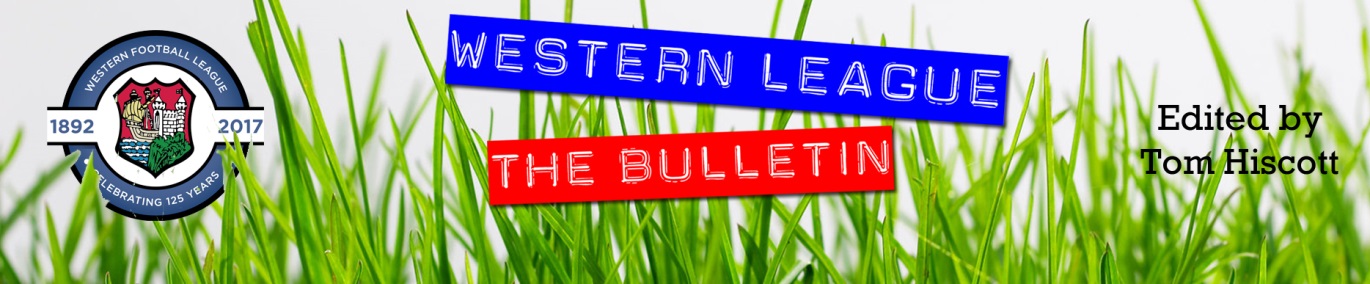 Midweek Action: Millbrook denied Helston all three points at the death following an entertaining Premier Division clash on Wednesday evening. It was the home side who enjoyed the better of the opening half, and after a looping Stu Bowker header had put them ahead, Billy Tucker then doubled their advantage right on half-time with a superb free kick. Millbrook needed to respond quickly in the second half, and they did just that, halving the deficit on the hour mark thanks to a close-range finish from Jack Wood. The visitors completed their comeback ten minutes from time thanks to leading scorer Rikki Sheppard, but Helston responded well and turned the game back in their favour when Ryan Turner tapped home in the 87th minute. That wasn’t the end of the drama however, and after the officials spotted a coming together in the box, Millbrook were awarded a stoppage time penalty which Tom Payne fired into the bottom right corner to secure a share of the spoils. There was also a solitary First Division encounter on Wednesday, with Tytherington Rocks storming to a 6-2 win away at Bristol Telephones. The away side had Bailey Croome to thank for half of their six goals, with the frontman taking his season tally to 13, adding to further efforts from Samyan Ismail, Ryan Sharpe and Jack Sheppard-Cozens. For the hosts, Dhani Golding and Jamie Symonds both found the back of the net, but their hopes went up in smoke from the moment Will Boyer was given a red card. Premier Division: Tavistock are the new league leaders after putting five past the previously impenetrable Shepton Mallet at Langsford Park. Heading into the game with the league’s top-ranked defence, Shepton could only hold out for eight minutes in Devon after Josh Grant opened the scoring. The visitors regrouped well, and after levelling from the spot through Josh Fillingham, they then went ahead early in the second half through Dawid Regula. The Lambs then came to life, and after Grant struck again to draw the sides level, Liam Prynn then scored two minutes later to turn the game back in their favour. A further goal from Jake Miller stretched the lead to 4-2, only for Mallet to strike from the spot for the second time with Fillingham doing the honours once again. With the game on a knife-edge heading into the closing stages, Tavistock managed to wrap up the victory when Prynn completed a goalscoring double of his own. At the opposite end of the table, Ashton & Backwell won the battle between the bottom two, scoring four unanswered goals at home to Bridport. It was only Backwell’s second league win of the campaign, and came after goals from Alfie Cummings, Brad Skidmore, Mason Hardidge and Jonathan Invernizzi. Previous table-toppers Bitton had an afternoon to forget, suffering a heavy 4-1 defeat at home to Keynsham. There was only one goal in a quiet opening half, with Matt Brown breaking the deadlock in the 20th minute after reacting quickest to a loose ball inside the home yard’s six-yard box. Town started the second half strongly, and after doubling their lead through Jordan Anstey, Stefan Lee then struck to put the result beyond doubt. Bitton grabbed a late lifeline when Jack Ball tapped home, but the K’s had the last word, with Lee scoring his second two minutes from time to wrap up an impressive victory. Another side to register a rare home victory were Cadbury Heath, after three second half goals helped them defeat Wellington 3-0. The Heath went ahead in fortunate circumstances, when a big blunder at the back allowed Dean Preddie to tap the ball into an empty net just three minutes after the interval. Octavian Gala then headed home his first goal for the club to make it 2-0, with Preddie wrapping up the victory late on, when he finished off a quick counter-attack, just moments after Glen Wright had seen his header cleared off the line at the other end of the pitch. Buckland Athletic moved up into third spot, after goals either side of the break from Richard Groves and Ryan Bush helped them to a 2-0 win away at Street, while Bridgwater romped home to a 7-0 thumping of Brislington. The result was probably a little harsh on the visitors who trailed by just two goals as late as the 79th minute, but United went into overdrive during the closing stages, with Ross Edwards, Nick Woodrow, Adnan Hiroli, Jack Taylor and Mark Armstrong all scoring late on. After battling out a stalemate against the same opponents just seven days previously, Ilfracombe extended their impressive run with a 2-0 victory over Exmouth. The first goal was worth waiting for, with Kyle Paine’s 30 yard-effort proving too hot to handle for the visiting keeper, before Harry Stevens added a late second to help Ilfracombe leap up into the top five.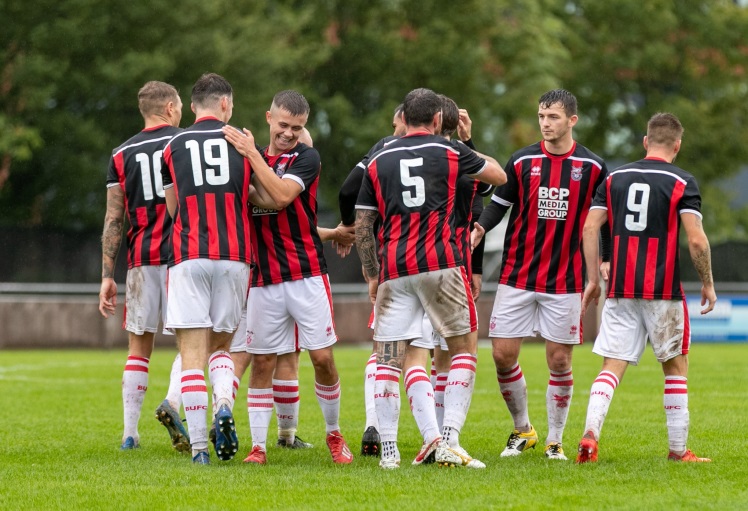 First Division: Welton Rovers unbeaten start shows no sign of coming to an end after they claimed a 2-1 victory away at Bishop Sutton. An entertaining contest saw Welton close out the first half on top, when a slick counter attack ended with Jake Slocombe firing past the home keeper. Sutton got back on level terms early in the second period when a Kai Long header found teammate Craig Wilson who smashed the ball home to set up a tense final half hour. The wet conditions played a role in the deciding goal, with a Sutton defender losing his footing which allowed for Slocombe to stroke the ball home, taking his season tally into double figures for the runaway league leaders. Second-placed Oldland managed to hold off the challenge of Odd Down, just about doing enough to run out 4-3 victors against the Bath side. The Abbots twice went in front during a thrilling first half, with Andrew Nash scoring both goals for the hosts, only to see Odd Down respond on each occasion to make it 2-2 at the interval. A Josh Dempsey goal put Oldland back in front, with the terrific Nash then completing his hat-trick 20 minutes from time to finally keep the away side at bay. There was also a 4-3 win for Almondsbury, where Ashley Knight notched a hat-trick of his own in their defeat of Sherborne. Knight struck twice in the opening period for the Almonds, with his 33rd minute header restoring their lead after Declan Cornish had cancelled out his earlier penalty. Isaac Flynn added a third for Almondsbury, before Knight produced a strong driven finish into the bottom corner midway through the second half to complete his treble. The Zebras set up a nervy finish, with Josh Williams and Cornish each scoring in the final ten minutes, but they couldn’t force home an equaliser, meaning the visitors held on to just their third three points of the campaign. Sherborne’s surprise defeat saw them slip to fifth, with AEK Boco moving into the top three after beating Gillingham Town 3-2. Elliot Bevis scored a brace for Town, but they came unstuck following a late sin bin, with the hosts taking advantage of the extra man to secure maximum points. Radstock continue to impress in recent weeks, making it 13 points from a possible 15 in their last five league games thanks to a solid 2-0 win away at Bristol Telephones. Both goals in their last victory came from Morgan Skipp, helping the Somerset side jump up into the top six. A couple of spots higher on the table are Warminster Town after they came from behind to beat Wincanton 2-1 at Weymouth Street. Things weren’t looking good for the home side who trailed for much of the contest following a 26th minute effort from Tom Richardson. They kept pushing however, and after Ian Jeffery levelled from the spot ten minutes from time, they completed their comeback when Martin Johnson curled home a beauty from the edge of the area. Hengrove’s recent uptick in form continued at home to Lebeq where they turned a 3-1 half-time lead into a slim 4-3 victory at home to Lebeq. Following on from their unbelievable fightback away at Warminster last Saturday, Hengrove picked up where they left off, with goals from Danny Dodimead, Sam Jackson and Luco Ponsillo handing them a commanding advantage at the interval. One of the major factors in Hengrove’s positive couple of weeks has been Dodimead, and he was on target again during the second half to help the home side complete the win. Possibly the standout result of the day in the First Division belonged to Wells City who beat Somerset rivals Cheddar by four goals to nil. The away side scored twice in either half to secure all three points, with Tom Hill giving them a flying start, breaking the deadlock inside two minutes. Adam Wright then scored against his former team to make it 2-0 midway through the first half, with Harvey Hadrill continuing the scoring soon after the interval. The fourth and final goal belonged to Charlie Crook, with Wells having now suffered just one defeat from their previous nine matches in all competitions. At Nursteed Road, a strong second-half showing from Portishead saw them pull away from Devizes to win 4-2, while a late equaliser from Zac Ryder helped Bishops Lydeard claim a 1-1 draw away at Tytherington Rocks who had earlier taken an 11th minute lead through Ryan Sharpe.Recent ResultsWednesday 29th September 2021Premier DivisionHelston Athletic		3-3			Millbrook			106First DivisionBristol Telephones		2-6			Tytherington Rocks		47Saturday 2nd October 2021Premier DivisionAshton & Backwell United	4-0			Bridport			88Bitton				1-4			Keynsham Town		72Bridgwater United		7-0			BrislingtonCadbury Heath		3-0			Wellington			38Ilfracombe Town		2-0			Exmouth Town		110Street				0-2			Buckland AthleticTavistock			5-3			Shepton MalletFirst DivisionAEK Boco			3-2			Gillingham TownBishop Sutton			1-2			Welton Rovers			66Bristol Telephones		0-2			Radstock Town		29Cheddar			0-4			Wells City			58Devizes Town			2-4			Portishead Town		88Hengrove Athletic		4-3			Lebeq United			37Oldland Abbotonians		4-3			Odd Down			22Sherborne Town		3-4			AlmondsburyTytherington Rocks		1-1			Bishops LydeardWarminster Town		2-1			Wincanton Town		84Leading GoalscorersPremier Division					First DivisionDean Griffiths (Bitton) – 18			Oaklan Buck (Bishop Sutton) 14Jack Taylor (Bridgwater) -12 		Bailey Croome (Tytherington) - 13Sam Hughes (Saltash) – 11				Luke Bryan (Odd Down) - 11All CompetitionsDean Griffiths (Bitton) – 20Oaklan Buck (Bishop Sutton) – 14Rikki Sheppard (Millbrook) – 14Bailey Croome (Tytherington) – 13Liam Prynn (Tavistock) – 13Sam Hughes (Saltash) – 13Will Hailston (Keynsham) – 11Luke Bryan (Odd Down) – 11(Stats courtesy of FA Fulltime Website)Upcoming FixturesTuesday 5th October 2021First DivisionGillingham Town		vs			Warminster Town		19:30KOWednesday 6th October 2021Premier DivisionSaltash United			vs			Mousehole			19:45KOFriday 8th October 2021First DivisionLongwell Green Sports	vs			Cheddar			19:30KOSaturday 9th October 2021 (3pm Kick off unless noted)Premier DivisionBridgwater United		vs			MouseholeBrislington			vs			Exmouth TownBuckland Athletic		vs			MillbrookClevedon Town		vs			Keynsham TownHelston Athletic		vs			TavistockIlfracombe Town		vs			Shepton MalletSaltash United			vs			BittonStreet				vs			Cadbury HeathWellington			vs			Ashton & Backwell UnitedFirst DivisionBishop Sutton			vs			Sherborne TownBishops Lydeard		vs			Bristol TelephonesDevizes Town			vs			Tytherington RocksGillingham Town		vs			Odd DownLebeq United			vs			Wincanton TownPortishead Town		vs			Oldland AbbotoniansRadstock Town		vs			Warminster TownWells City			vs			Hengrove AthleticWelton Rovers			vs			AEK Boco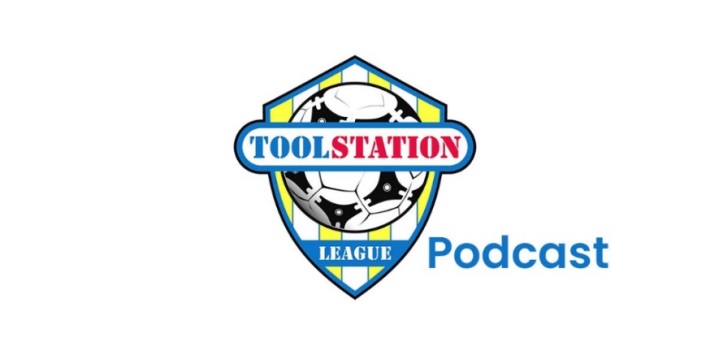 League TablesPREMIER DIVISIONPlayedWonDrawnLostGDPoints1Tavistock1391312282Bitton1282213263Buckland Athletic1373317244Helston Athletic1164116225Ilfracombe Town117136226Keynsham Town135537207Shepton Mallet1054119198Saltash United1053210189Bridgwater United1152491710Exmouth Town10433111511Brislington11506-161512Mousehole 841351313Clevedon Town1234501314Wellington10325-51115Cadbury Heath14329-181116Street12318-111017Millbrook11236-7918Ashton & Backwell United10217-14719Bridport141013-543FIRST DIVISIONPlayedWonDrawnLostGDPoints1Welton Rovers13112019352Oldland Abbotonians148248263AEK Boco137332244Warminster Town1272311235Sherborne Town1071221226Radstock Town136431227Cheddar126240208Wells City135447199Bishop Sutton1253451810Tytherington Rocks1353501811Odd Down1252511712Lebeq United13436-31513Bristol Telephones11425-11414Gillingham Town13355-61415Wincanton Town1032561116Hengrove Athletic13328-151117Portishead Town12417-41018Almondsbury12318-81019Longwell Green Sports9225-6820Bishops Lydeard10226-9821Devizes Town12129-292